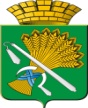 ГЛАВА КАМЫШЛОВСКОГО ГОРОДСКОГО ОКРУГАП О С Т А Н О В Л Е Н И Еот 18.02.2014 года   №  354г.  КамышловОб утверждении Плана-графика по разработке краткосрочных планов по реализации мероприятий программы капитального ремонта общего имущества в многоквартирных домах  Камышловского городского округа на 2015-2017 годы  В соответствии с Федеральным законом Российской Федерации от 21.07.2007 N 185-ФЗ "О фонде содействия реформированию жилищно-коммунального хозяйства", Федеральным законом Российской Федерации от 06.10.2003г. № 131-ФЗ «Об общих принципах организации местного самоуправления в Российской Федерации», Законом Свердловской области от 19.12.2013 № 127-ОЗ "Об обеспечении проведения капитального ремонта общего имущества в многоквартирных домах на территории Свердловской области", Уставом Камышловского городского округа,ПОСТАНОВЛЯЮ:1. Утвердить План-график по разработке краткосрочных планов по реализации мероприятий программы капитального ремонта общего имущества в многоквартирных домах  Камышловского городского округа на 2015-2017 годы  (прилагается). 2.  Постановление  опубликовать в газете "Камышловские известия".3. Контроль за исполнением настоящего постановления возложить на заместителя главы Камышловского городского округа М. М. Пушкарева.Глава   Камышловского  городского округа                                         М.Н.Чухарев